Чтения имени выдающегося российского микробиолога С.Н. Виноградского учреждены постановлением Бюро Отделения биологических наук РАН № 186 от 27 октября 2009 г.АДРЕС ИНМИ РАН: г. МОСКВА, ПРОСПЕКТ 60-ЛЕТИЯ ОКТЯБРЯ, д. 7, корп. 2ПРОЕЗД: ст. метро «Ленинский проспект», далее трамваями 14 или 39 до остановки «Проспект 60-летия Октября»Справки по телефонам: 499-135-21-39 или 499-135-22-20Сайт ФИЦ Биотехнологии РАН http://fbras.ru/meropriyatiya-centra/vinogradskie-chteniya ОТДЕЛЕНИЕ БИОЛОГИЧЕСКИХ НАУК РАННАУЧНЫЙ СОВЕТ ПО МИКРОБИОЛОГИИ РАНМОО МИКРОБИОЛОГИЧЕСКОЕ ОБЩЕСТВОФЕДЕРАЛЬНОЕ ГОСУДАРСТВЕННОЕ УЧРЕЖДЕНИЕ «ФЕДЕРАЛЬНЫЙ ИССЛЕДОВАТЕЛЬСКИЙ ЦЕНТР «ФУНДАМЕНТАЛЬНЫЕ ОСНОВЫ БИОТЕХНОЛОГИИ» РОССИЙСКОЙ АКАДЕМИИ НАУК»ИНСТИТУТ МИКРОБИОЛОГИИ им. С.Н. ВИНОГРАДСКОГО VI ЧТЕНИЕ ИМЕНИ СЕРГЕЯ НИКОЛАЕВИЧА ВИНОГРАДСКОГО25 МАЯ 2017 г.ПРИГЛАСИТЕЛЬНЫЙ БИЛЕТМОСКВА - 2017 г.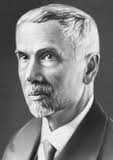 СЕРГЕЙ НИКОЛАЕВИЧ ВИНОГРАДСКИЙ(1856-1953)Отделение биологических наук РАННаучный совет по микробиологии РАНМОО Микробиологическое обществоФИЦ Биотехнологии РАНИнститут микробиологии им. С.Н. Виноградского приглашают Вас наVI ЧТЕНИЕ ИМЕНИ СЕРГЕЯ НИКОЛАЕВИЧА ВИНОГРАДСКОГОДоктор биологических наукДмитрий ЮрьевичСОРОКИН«ОТКРЫТИЕ ГЛУБОКОЙ ФИЛОГЕНЕТИЧЕСКОЙ ВЕТВИ МЕТИЛ-РЕДУЦИРУЮЩИХ МЕТАНОГЕННЫХ АРХЕЙ В ГИПЕРСОЛЕНЫХ ОЗЕРАХ»Чтение состоится в четверг, 25 мая 2017 г., в 1400 в конференц-зале ИНМИ РАН